Vkládání souborů k jednotlivým předmětům v SIS1. v roli „učitel“ nebo „asistent(ka)_vyuky“ přejděte do modulu  Předměty. Zkontrolujte si, a pokud je třeba, přenastavte akademický rok, který chcete editovat. Vyhledejte předmět.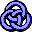 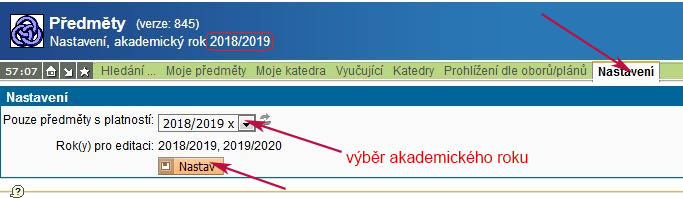 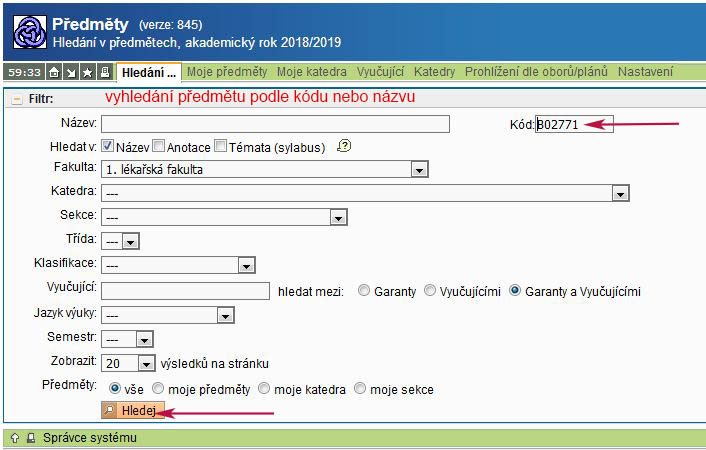 2. přejděte do detailu předmětu přes ikonku  vlevo na řádku s předmětem. Klikněte na odkaz „Soubory“ na horní zelené liště.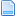 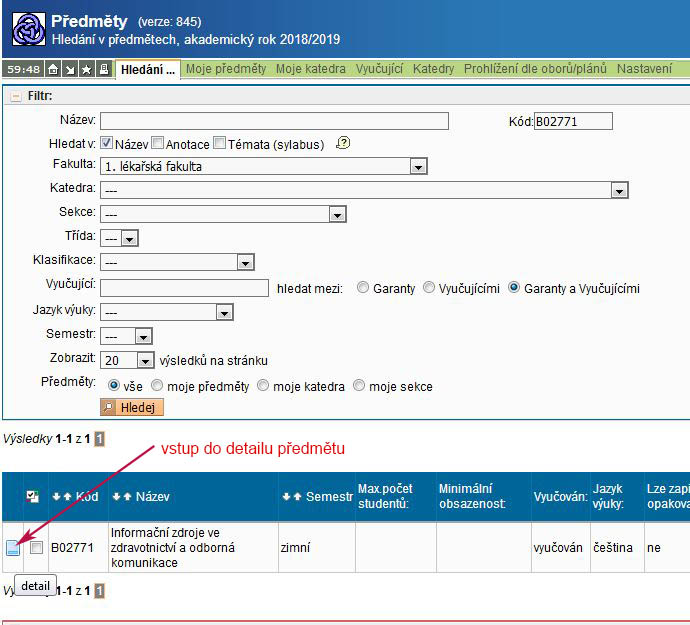 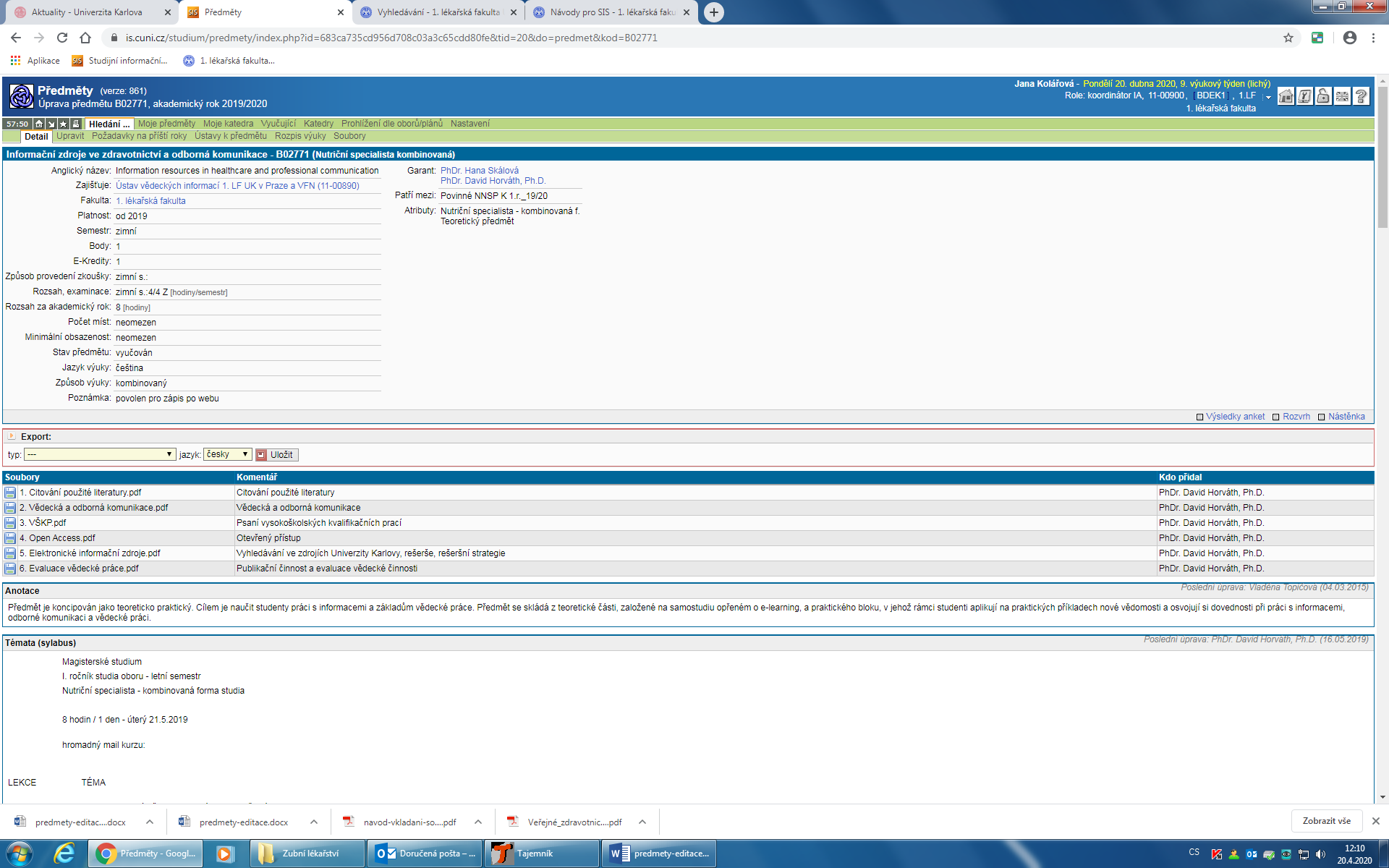 3. Soubory k předmětu můžete opravit přes ikonu    a zrušit přes ikonu  . 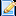 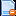 Nový soubor založíte takto: předtím nastavíte přístup k souboru (nejlépe - pro studenty, kteří mají předmět zapsán), doplníte komentář (zda se jedná o studijní oporu, či přednášku nebo jiné) a soubor nahrajete.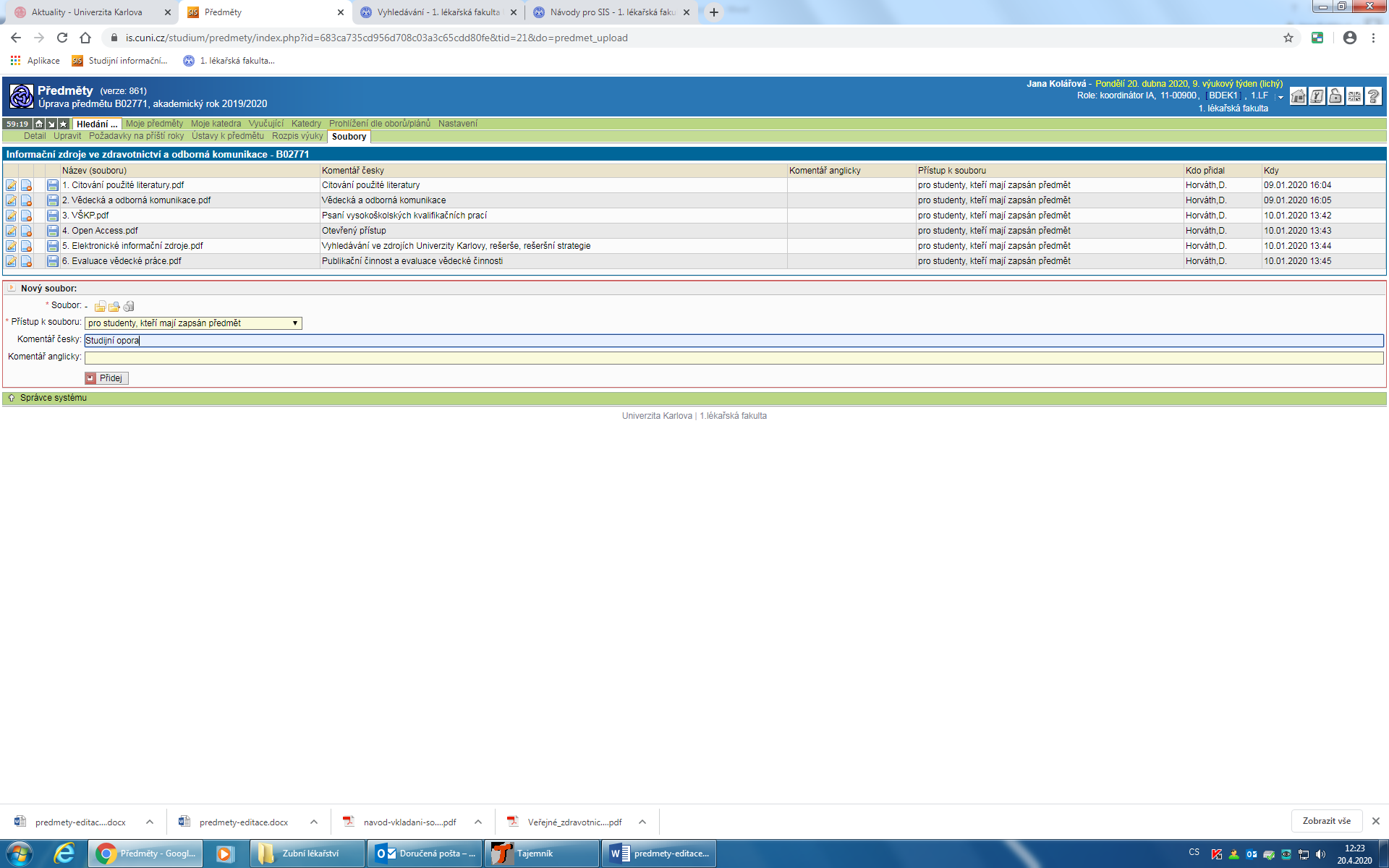 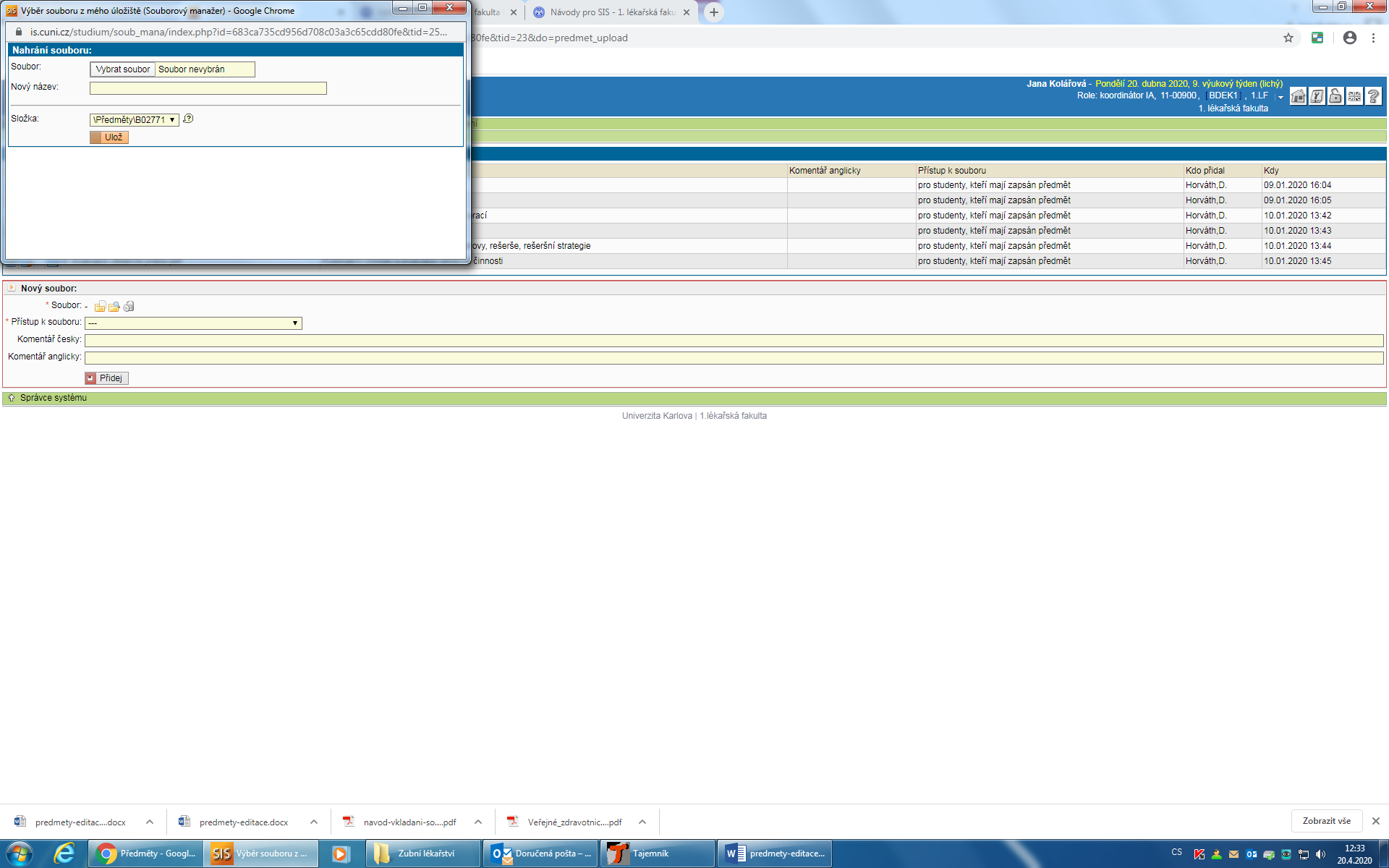 4. Vyberete soubor, který máte uložený v počítači, kliknete na tlačítko „Ulož“ a poté na tlačítko „Přidej“.